SymposiumThursday 25 Mai l 2017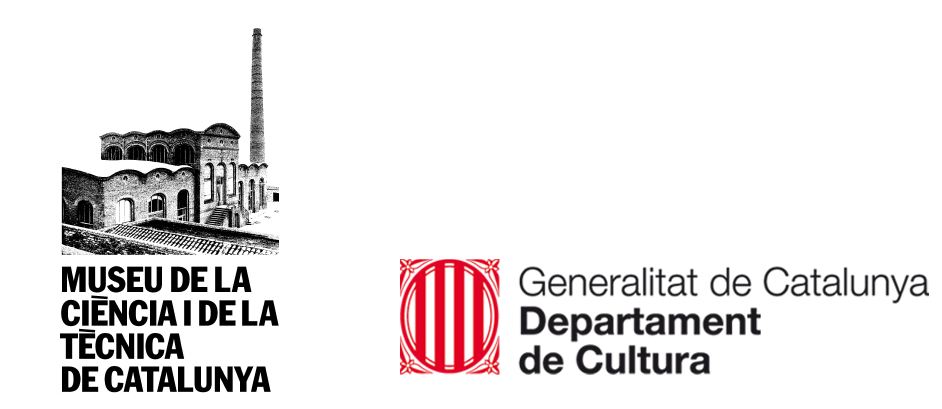 PROGRAM08.45-09.15h	Lliurament d’acreditacions 09.15-10.00h 	Symposium Opening lecture by the director of the  Museu Nacional de la Ciència i de la Tècnica de Catalunya (mNACTEC), Jaume Perarnau.Inaugural Conference i “Vision and   development of the network of the  Sistema Territorial del mNACTEC”. Eusebi Casanelles, Industrial Engineer mNACTEC past director from 1983 to 2013.10.00-10.45h	“The Museum of Science and Industry and the Science Museum Group”. Sally MacDonald, director del Museum of Science and Industry a Manchester (England).10.45-11.15h 	Coffe Break11.15-12.00h  "An integrated approach to the conservation, study and valorisation of technical heritage: the case of the Museum Network of the Piraeus Cultural Foundation". Elia Vlachou,  Museology and cultural maneger, past director Pyraeus industrial museum network. Greek Steam Institute (Greece).12.00-12.45h	“Networks of industrial Heritage Sites And Museums in the Rhein-Ruhr-Area in Germany". Walter Hauser, director of the  LVR-Industriemuseums. Rheinisches Landesmuseum für Industrie (Germany).12.45-13.15h	"The Industrial Heritage Trail in the Ruhr and its aim for Regional Development”. Marion Steiner, Route of the Ruhr (Germany)13.15-13.45h  Speaking time13.45-15.45h	Lunch15.45-16.30h	“Creating a network of industrial museums, Silesian experiences”. Piotr Gerber, president eof the  Foundation for the Preservation of Industrial Heritage Silesians Museums (Poland).  16.30-17.15h  “The network of technical free countian museums”
Géraldine Balissat, responsable científique et  d'operations. Musées  des techniques et cultures comtoises (França).17.15-17.45h  Torn de preguntes i cloenda.18.00-19.00h	Inauguració of the exhibition “Indústria. Territori. Identitat. The Industrial Heritage Route of the Ruhr”  Translation English –Catalan  and Catalan –English Museu Nacional de la Ciència i de la Tècnica de Catalunya (mNACTEC)Rambla d’Ègara, 270. 08221 TERRASSATel. 00 34 937 368 966mnactec.catRegistrationRegistration free  must be done before the day of Symposium throut internet  WEBhttp://mnactec.cat/ca/activitat-detall/simposi-xarxa-de-museus-industrials-i-tecnics-deuropaCOL·LABORATION Logo Ruta del RuhrERIHTICCIHIndustrial and Enginiering Commission Europa Nostra